ГОРОДСКОЙ КОНКУРС ПРОФЕССИОНАЛЬНОГО ПЕДАГОГИЧЕСКОГО МАСТЕРСТВА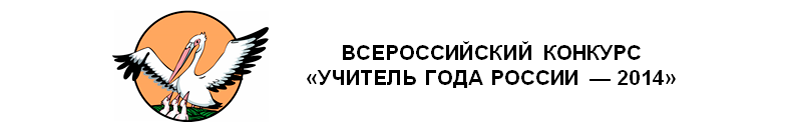 «УЧИТЕЛЬ ГОДА – 2023»КОНКУРСНОЕ ЗАДАНИЕ «Эссе»Дымшакова М. В. музыкальный руководительМБДОУ «Детский сад №131»«Хочу сказать спасибо своим учителям»Каждый, кто помнит свое собственное образование, помнит учителей. Учитель — это сердце образовательной системы.Учитель – это не просто профессия, это  особая миссия, особый склад души и ума. Это  ответственность, самоотдача, терпение, мастерство  и творчество. Учителя….Мои педагоги…Мои наставники. Многие из Вас оставили особый след в моей судьбе…У каждого человека есть заветное место, где он может остаться наедине с собой. Мое заветное место – это поезд! Когда я хочу поразмышлять о чем-то важном, то представляю, как захожу в купе вагона, сажусь у любимого окна. …    Стук колес завораживает…Смотрю  на проплывающие мимо пейзажи, вспоминаю события давно минувших дней, свое детство и совсем недавние встречи, разговоры с детьми, конкурсы, в которых они блистали.С ранних лет каждый ребенок много фантазирует. В том числе и о том, кем бы он хотел стать. Я мечтала связать  свою жизнь с медициной. И когда родители привели меня в музыкальную школу, это поначалу не приносило мне радости. Нужно было много времени сидеть за фортепиано, учить гаммы и арпеджио. Я с нетерпением ждала, когда окончу музыкальную школу и смогу сойти с пути под названием «музыка». Но  все изменилось, когда мне встретился замечательный  преподаватель фортепиано.   Педагог  с удивительной душой и необыкновенным даром! Благодаря  грамотному подходу, она   научила меня многому и, что главное, смогла поддержать и развить интерес к изучаемому предмету. Я признательна ей за то, что научилась не только слышать музыку, но и понимать   ее   душой, пропуская через сердце.Так незаметно поезд промчал меня мимо первой станции. И я на пороге школы. Мне повезло: здесь меня встретили добрые и мудрые учителя, которые, не жалея сил и времени, вели меня в страну знаний, готовили   к взрослой жизни.  И это были не только уроки по разным школьным предметам, но и обучение умению их применять, формировать и отстаивать свое мнение. С величайшей благодарностью вспоминаю своих педагогов – истинных профессионалов, для которых главным было пробудить мысль в каждом из нас, помочь    встать на верный путь.Пытаюсь вычленить  отдельные жизненные уроки, которые я усвоила благодаря своим учителям, и понимаю, что не так-то это просто. Не потому, что уроков мало, наоборот! Какой же титанический труд проделали наши педагоги, чтобы вырастить из нас -  нас!Ваши знания и уроки мы усвоили на всю жизнь.  Спасибо    Вам, мои учителя  за то, что вы верили в нас и  помогли достичь высоких побед. Стук колес… За окном меняются пейзажи… Вот я уже и студентка педагогического училища по профилю «музыкальное воспитание». Здесь на моем пути встретился удивительный человек – Салтыкова Людмила Ивановна,  преподаватель методики музыкального воспитания. Она помогла мне пройти   сложный путь к моей профессии и   научила, как    найти подход  к самым непростым детям,  поделиться с ними своей любовью к музыке. Работая педагогом сейчас, как и прежде, Салтыкова Л.И. любима, уважаема, ей стараются подражать. Как ей это удалось? Ответ прост – похвалой, сильной верой в своих студентов и коллег. Я не устаю благодарить судьбу за встречу с этим педагогом.  Несмотря  на то, что  с момента окончания училища  прошло более 20 лет, я  до сих пор  вспоминаю и применяю ее советы.Мой поезд воспоминаний сделал остановку в «Настоящем»…Я – музыкальный руководитель. Согласитесь, звучит просто. Однако в этих двух словах кроется истина. «Музыкальный» - мелодичный, благозвучный. «Руководитель» - подающий руку незнающему и ведущий в новое, неизведанное, прекрасное.     Я помогаю детям развиваться на музыкальных занятиях, учу их   открывать грани музыкального искусства. До сих пор в памяти первый утренник, закончившийся полным  провалом перед группой маленьких  непосед. Это был мой очередной урок, который перевернул во мне многое.   В этот момент я благодарю судьбу за то, что со мной  рядом оказался человек, у которого был огромный профессиональный опыт, мой наставник. «Мы все учились. Мы учимся и сейчас. Самые успешные учатся постоянно»,  -  успокаивала меня моя коллега. Я бесконечно благодарна  за ее труд, терпение и любовь к своему делу. Она научила меня не бояться рисковать, меняться и учиться.  Я – современный педагог!!!   Именно в обучении   вижу ответы на многие  вопросы сегодня: новые стандарты, инновационные методики и технологии, инклюзивные практики…  Мне необходимо разобраться в происходящих переменах в образовании. К чему   стремиться?     Как уберечь детство от ошибок и достичь нового качества образования? Моя задача - создать условия для раскрытия способностей каждого ребёнка, сформировать личность, способную к обучению на протяжении всей жизни.  Я расту, развиваюсь, добиваюсь новых успехов. Становление меня, как педагога, продолжается и сейчас.Вспоминаются слова Никколо Паганини: «Чтобы научить чувствовать других, надо сильно чувствовать самому». Да, именно это мне и нужно! Почему?Все просто, гармонию музыки и жизни невозможно прочувствовать в одиночку, нужен   большой оркестр, в котором каждый ребенок, освоив нюансы музыки,  найдет себе место. В  наше  музыкальное пространство может войти любой желающий. Основу фундамента закладывают мои  малыши, как же они непосредственны на  сцене!  Средние и старшие распределяют роли, образы, примеряя их на себя. А «подготовишек» уже совсем не узнать! Это маленькие артисты, которые добиваются долгожданных результатов, ищут креативные решения. В  нашем оркестре каждому ребёнку, как особому инструменту, удаётся раскрыться. Оркестр сменяется год за годом. Мои нынешние дошколята совсем не похожи на тех непосед 90-х. Они открывают мне другую музыку, другое видение, учат по-детски удивляться, быть непосредственной, развиваться,  видеть во всем позитив, смеяться от души и жить здесь и сейчас! Благодаря моим дошколятам, сейчас я не только музыкальный руководитель, не только Мария Викторовна.  Я – счастливый человек!   Я  с уверенностью могу сказать, что на моем жизненном  пути   встретились  только лучшие педагоги, труд которых сложно  переоценить. Каждый из них оставил во мне частицу своей души и сердца.  Пришло время  сказать для них самые важные слова - слова благодарности. Спасибо Вам за ваш труд, за преданность своему делу, за Ваше мастерство! Это Вы помогли мне сделать мой профессиональный и личностный путь,   открыли множество  возможностей, поделились необходимыми  знаниями и ценным опытом.Я  дарю Вам строки стихотворения, которые родились в моем сердце однажды,  и  посвящаю их Вам, мои  учителя.Учить сегодня - больше, чем учить.В душе ребенка след оставить, Всегда идти вперед -  его наставить, И останавливаться,  чтоб помочь.Учить сегодня -  больше, чем учить.Сквозь холод  лет свое тепло направитьИ не сгореть - ученикам оставить Добра и света золотую нить.Учить сегодня - больше, чем учить.Стук колес… и я уже выхожу из вагона на перрон «Жизни»…, чтобы вновь отправиться за знаниями в новое удивительное путешествие, конечный пункт которого «Будущее»… Прекрасное, хорошее будущее, в котором будут жить и творить наши дети!Итог: проверка работы на уникальность показала с помощью ресурса  https://textovod.com/unique  96 % . Ссылка на проверку: https://textovod.com/unique . 551